KurzgeschichtenIn dieser Unterrichtstunde beschäftigt ihr euch mit dem Thema Kurzgeschichten. Dazu lest ihr die Kurzgeschichte(n):Zomerkroos von Gerda Blees (aus: Aan doodgaan dachten we niet, 2017) Sommerhaus, später von Judith Hermann (aus: Sommerhaus, später, 1998) 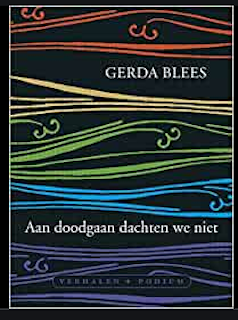 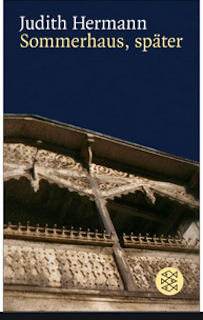 Nach dieser Stunde kannst du Kurzgeschichten kurz zusammenfassen.kannst du dein eigenes Leseverhalten benennen.kannst du eventuelle Verständnisprobleme benennen.kennst du beispielhaft deutsche und niederländische Literatur.kannst du landeskundliche Aspekte in Literatur erkennen.kannst du typische Elemente von Kurzgeschichten benennen.kannst du analysieren, ob Kurzgeschichten charakterisierende Elemente enthalten oder davon abweichen. Aufgabe 1a) Analysiert die Geschichten hinsichtlich der folgenden Aspekte:Erzähler und Erzählperspektive Erzählzeit und erzählte ZeitFigurenOrt und ZeitThematikMotive und Stilmittelb) Seht euch die charakteristischen Merkmale von Kurzgeschichten an und vergleicht sie mit den Kurzgeschichten. Welche Aspekte könnt ihr in den Geschichten finden, welche nicht?Aufgabe 2a) Welche Aspekte der jeweiligen Kurzgeschichte sind eurer Meinung nach landestypisch, also typisch deutsch oder typisch niederländisch? b) Wie würdet ihr die Geschichten anpassen, wenn ihr die niederländische Kurzgeschichte „eindeutschen“ oder die deutsche Kurzgeschichte „niederlandisieren“ wolltet. Welche Aspekte des Inhalts würdet ihr warum ändern?Aufgabe 3a) Stellt euch vor, ihr würdet ein 1-Frage-Interview mit der Autorin führen. Überlegt euch eine Frage, die ihr der Autorin stellen würdet.b)  Denkt euch eine fiktive Antwort der Autorin aus, die die Autorin eurer Meinung nachgeben könnte. 
Aufgabe 4Stellt euch vor, ihr würdet ein 1-Frage-Interview mit einer Figur aus der Geschichte führen, beispielsweise zu seiner/ihrer Motivation oder Gedanken in einer bestimmten Situation. Versetzt euch in die Person und schreibt Frage und Antwort auf. 